КОНТАКТНЫЕ ТЕЛЕФОНЫЦентр социальной поддержки населения, тел.____________.Территориальный орган Пенсионного фонда Российской Федерации, телефон "горячей линии" 8(4212) 46-01-46.Многофункциональный центр предоставления государственных и муниципальных услуг, телефон для справок 8 (800) 100-42-12.Дополнительную информацию можно получить на сайтах:- министерства социальной защиты населения Хабаровского края https//mszn.khabkrai.ru;- Отделения Пенсионного фонда Российской Федерации по Хабаровскому краю http://www.pfrf.ru/branches/habarovsk/info;- многофункционального центра предоставления государственных и муниципальных услуг http://mfc27.ru.Телефон "горячей линии" министерства социальнойзащиты населения Хабаровского края(4212) 32-64-93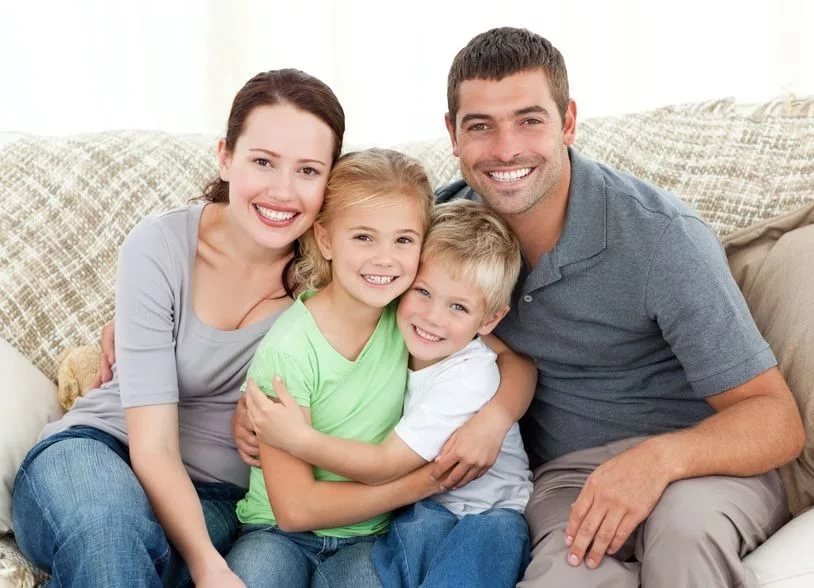 МЕРЫ ГОСУДАРСТВЕННОЙ ПОДДЕРЖКИ СЕМЕЙ ПРИ РОЖДЕНИИ ВТОРОГО РЕБЕНКА Хабаровск2020Меры государственной поддержки семей, в которых родился ВТОРОЙ ребенок